TEMAT TYGODNIA : Międzynarodowy Dzien Dziecka TEMAT DNIA : Zabawy dzieci z róznych stron świata .Źródło foto : internet Poznaj dzieci z róznych stron świata, zwróc uwagę na rysy twarzy , kolor skóry i tradycyjny, narodowy ubiór.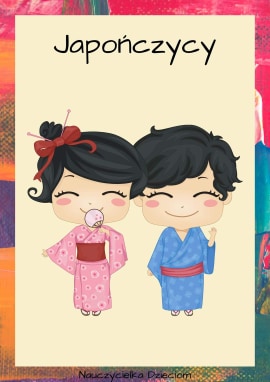 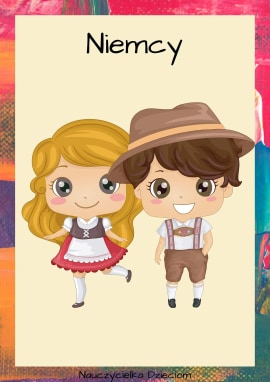 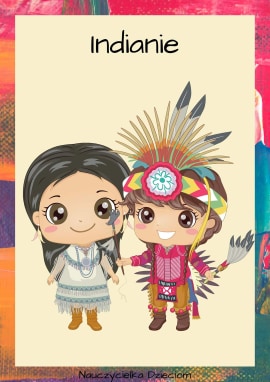 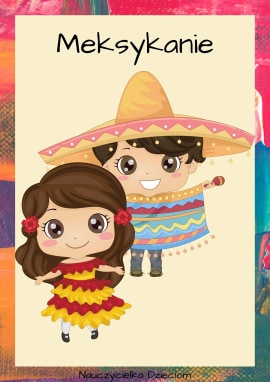 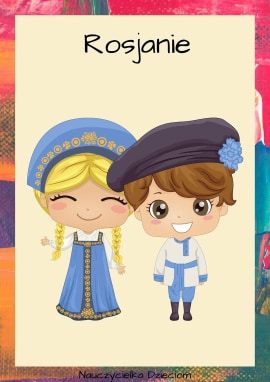 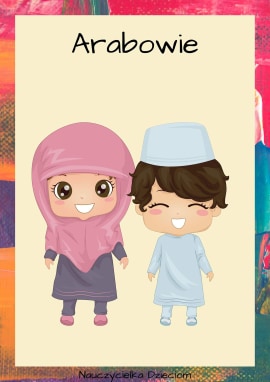 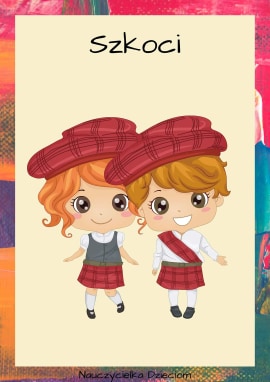 Klalalall1kllllPorównaj i wskaż właściwa odpowiedz .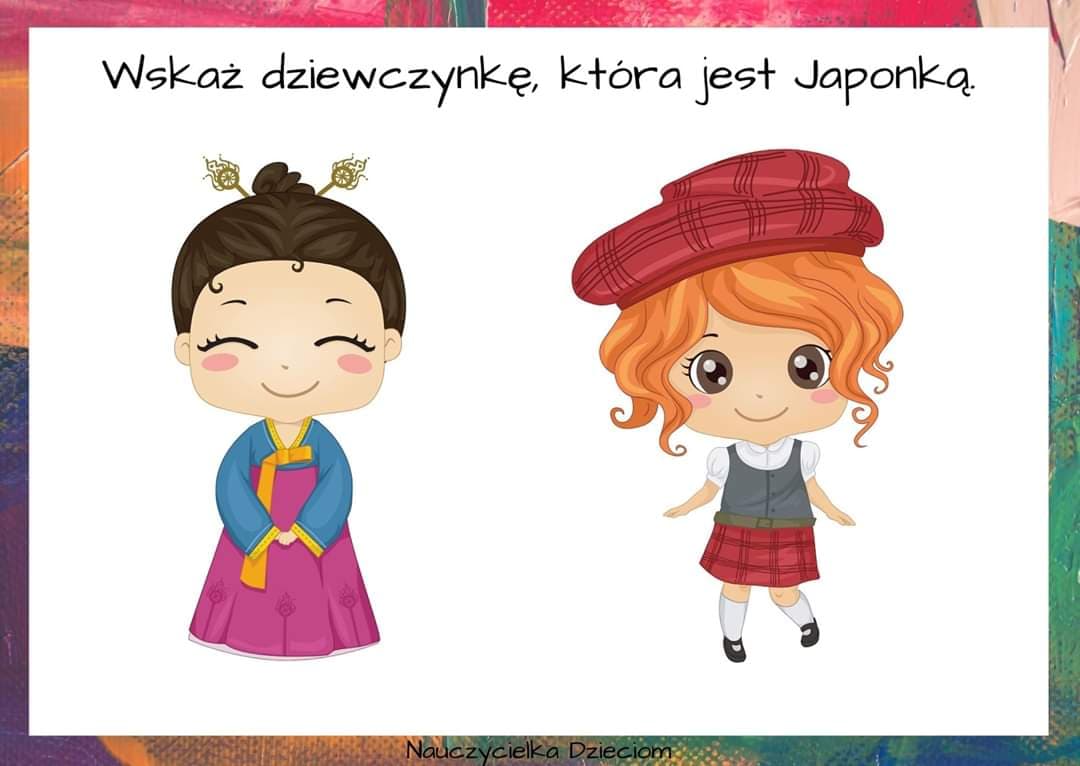 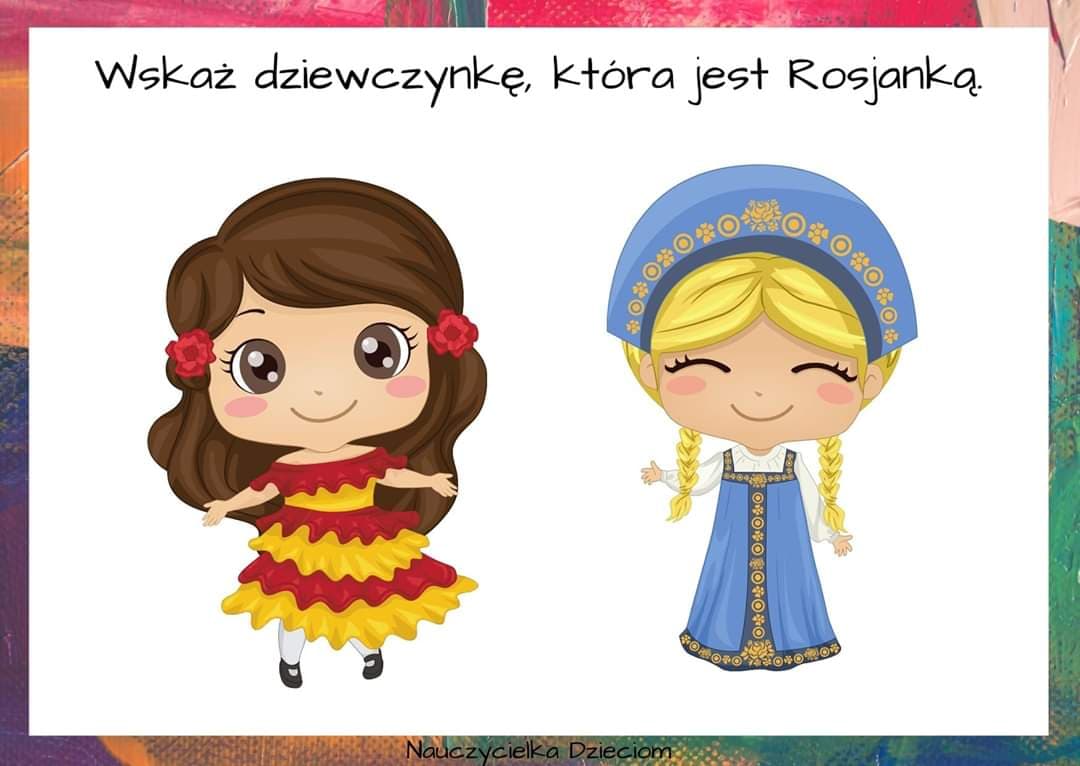 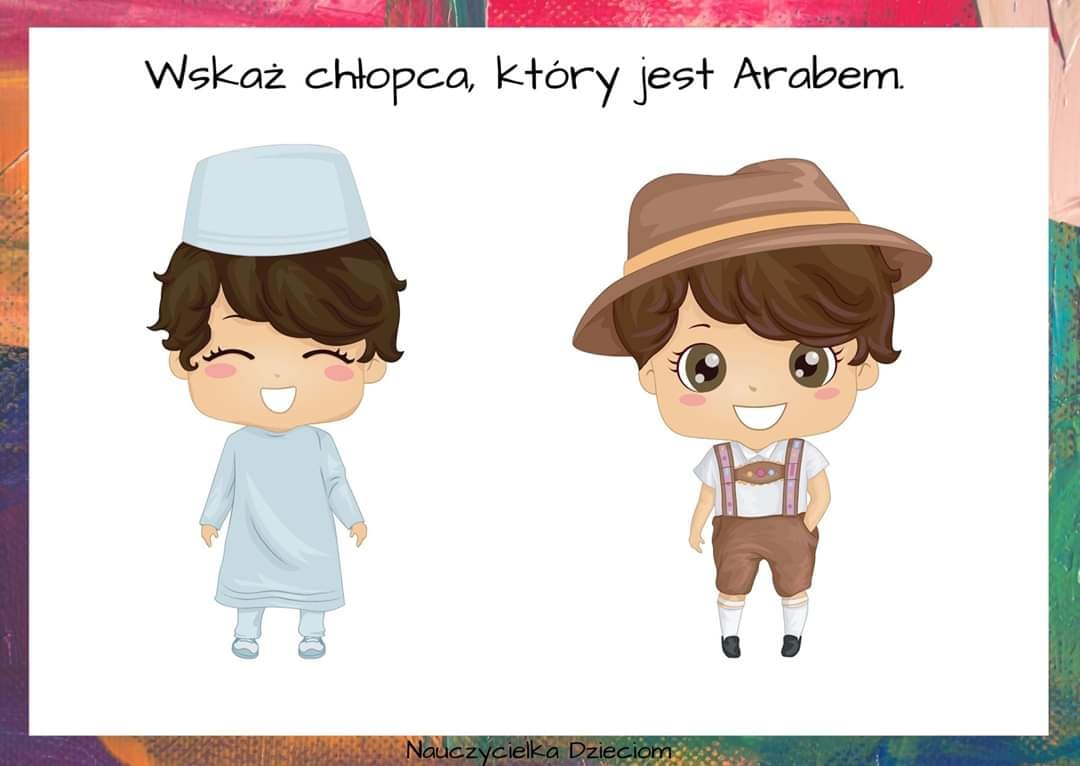 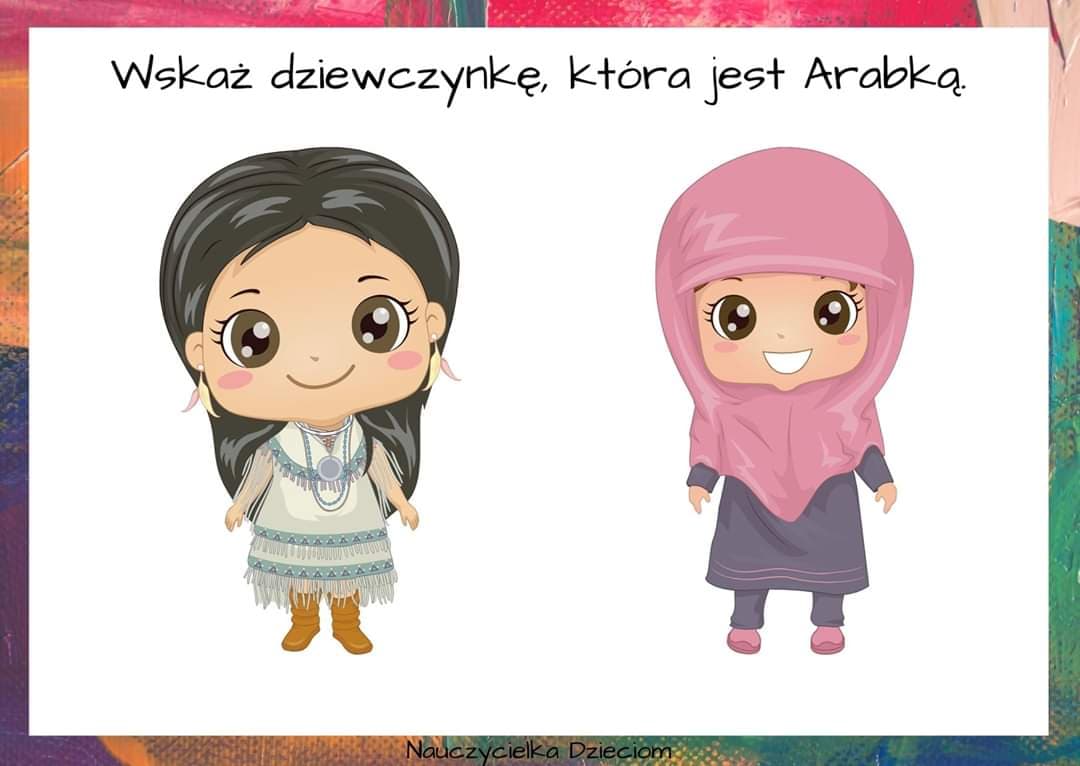 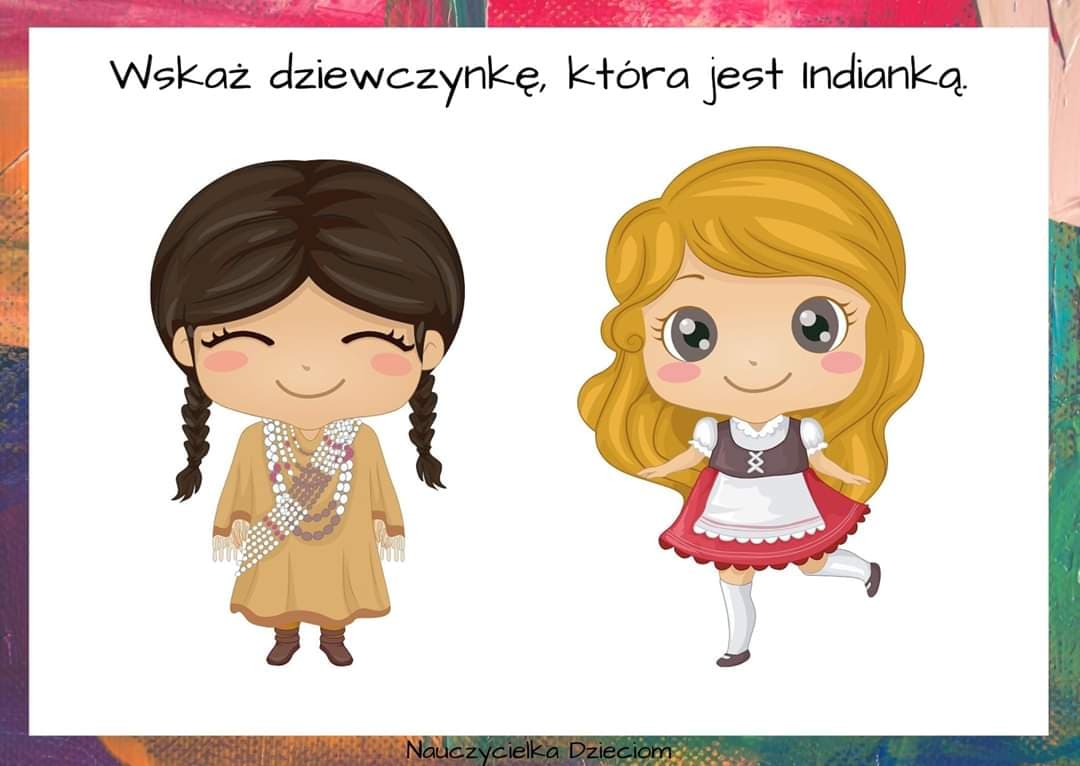 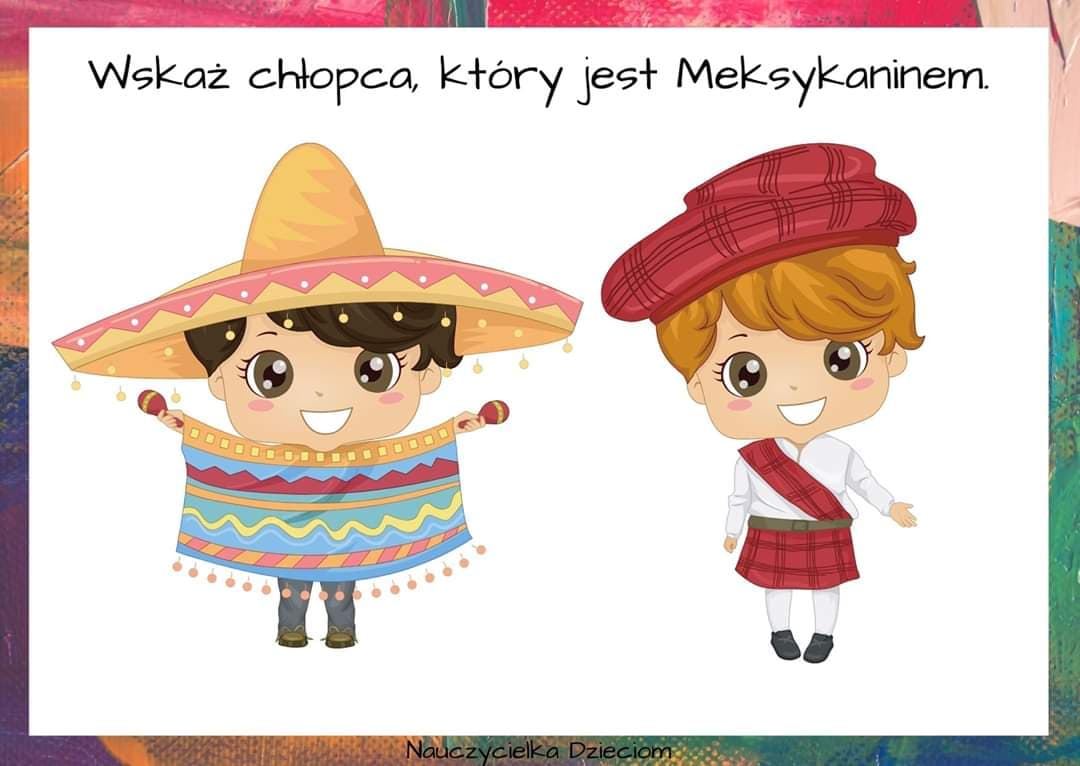 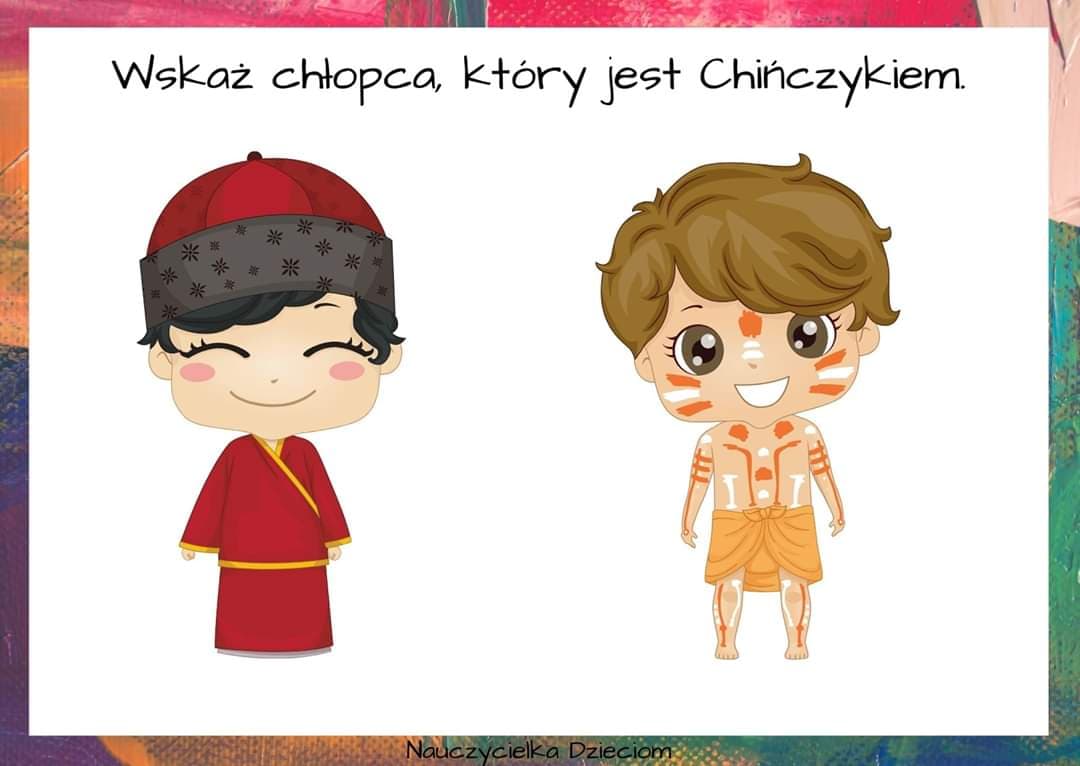 Zabawa ruchowa przy piosence ,, Mucha w mucholocie” -zaproś do zabawy Rodziców, rodzeństwo.  https://www.youtube.com/watch?v=IueASDp61bcPosłuchaj wiersza ,, Murzynek Bambo „ Juliana Tuwima , postaraj się wspólnie recytować .https://www.youtube.com/watch?v=t_Jolf-l7TIA teraz posłuchaj jak można zaśpiewać wiersz ,, Murzynek Bambo”- może ty spróbujesz zaśpiewać , wymyślając swoją melodie https://www.youtube.com/watch?v=iq45p3pPSsMDLA CIEKAWSKICH Poznaj zabawy dzieci z innych krajów świata .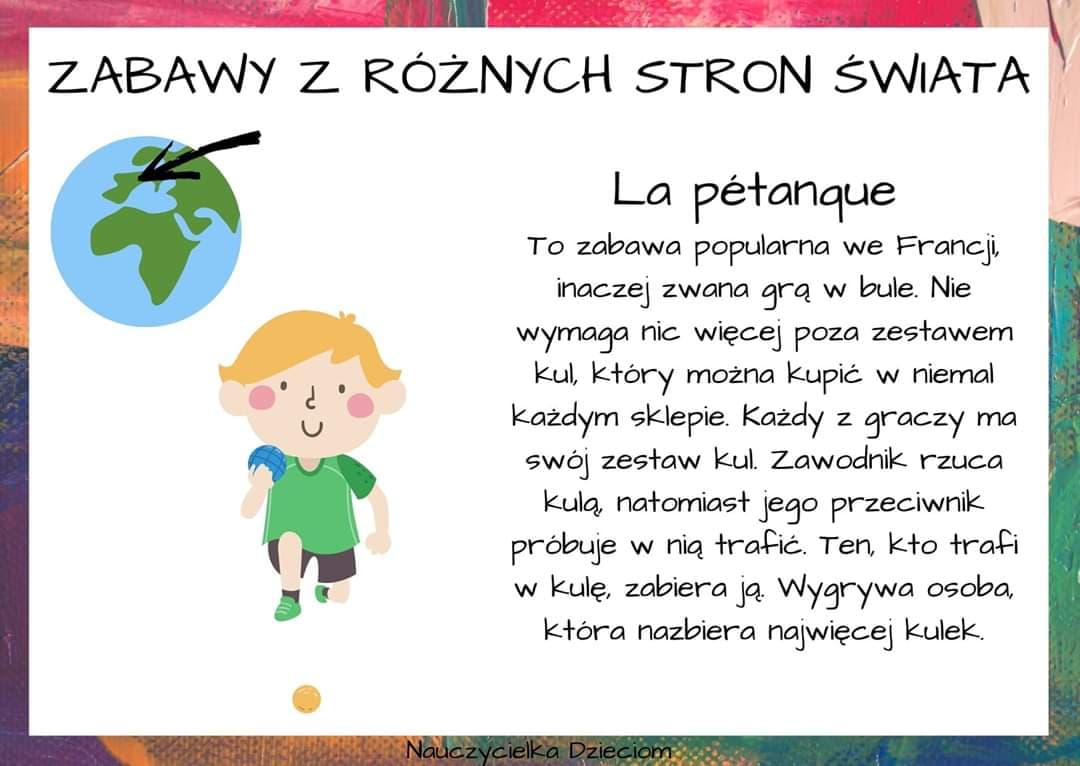 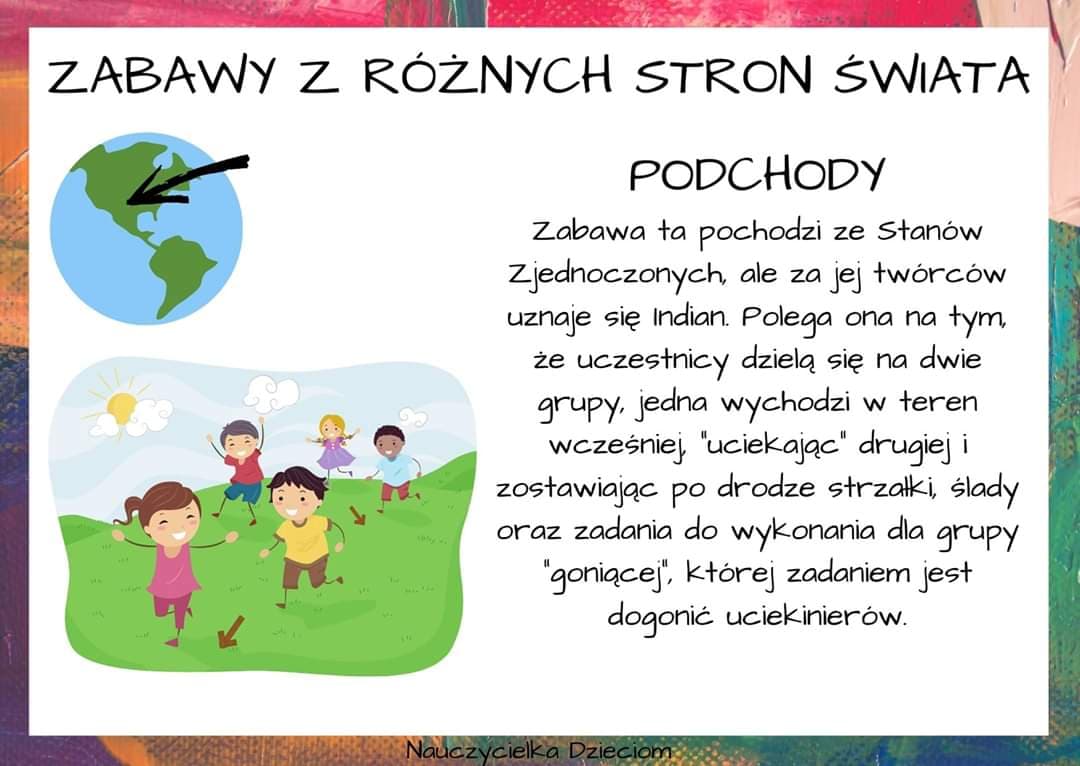 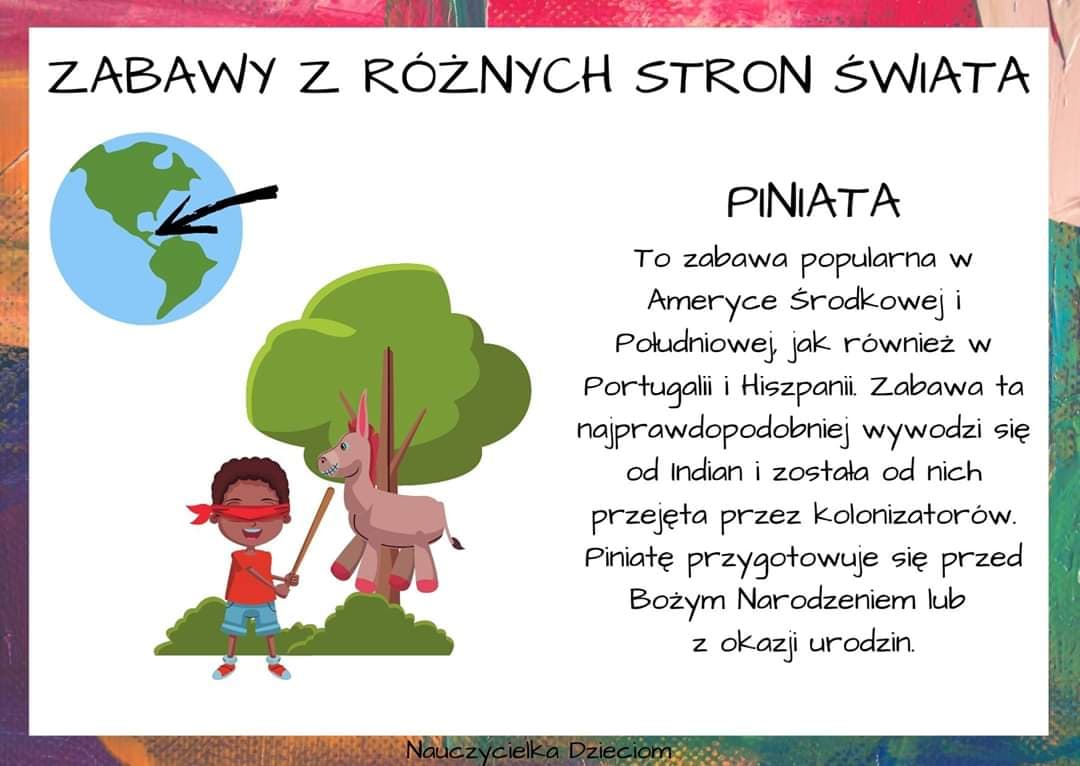 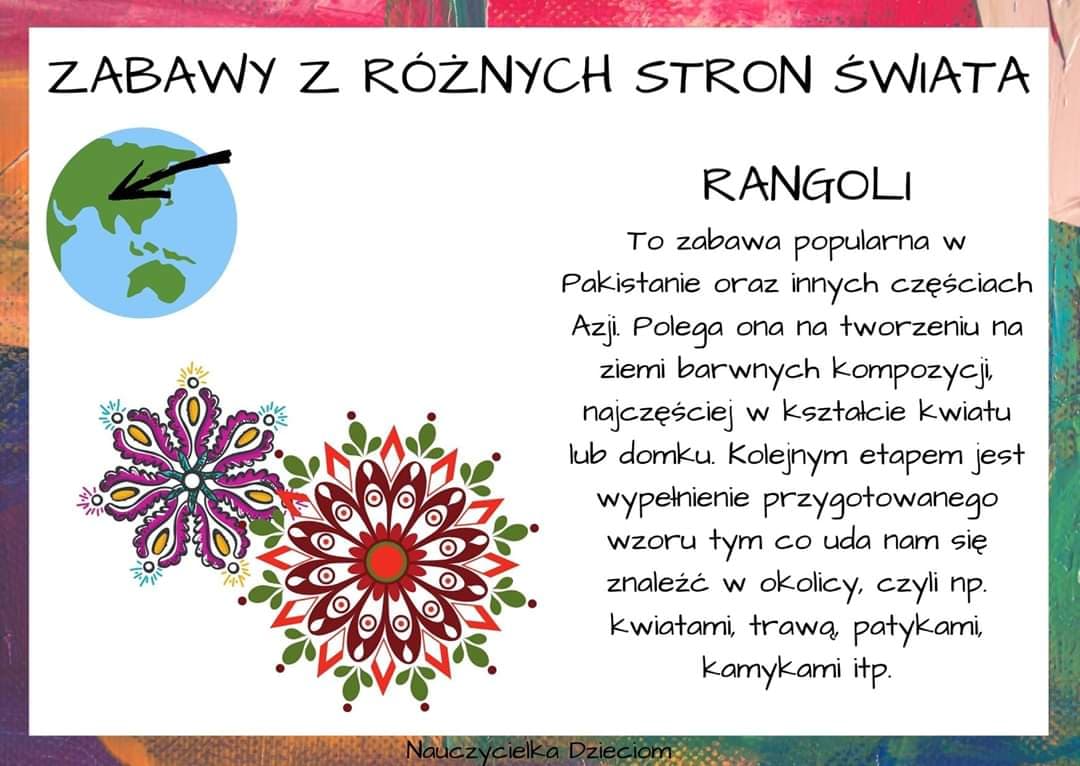 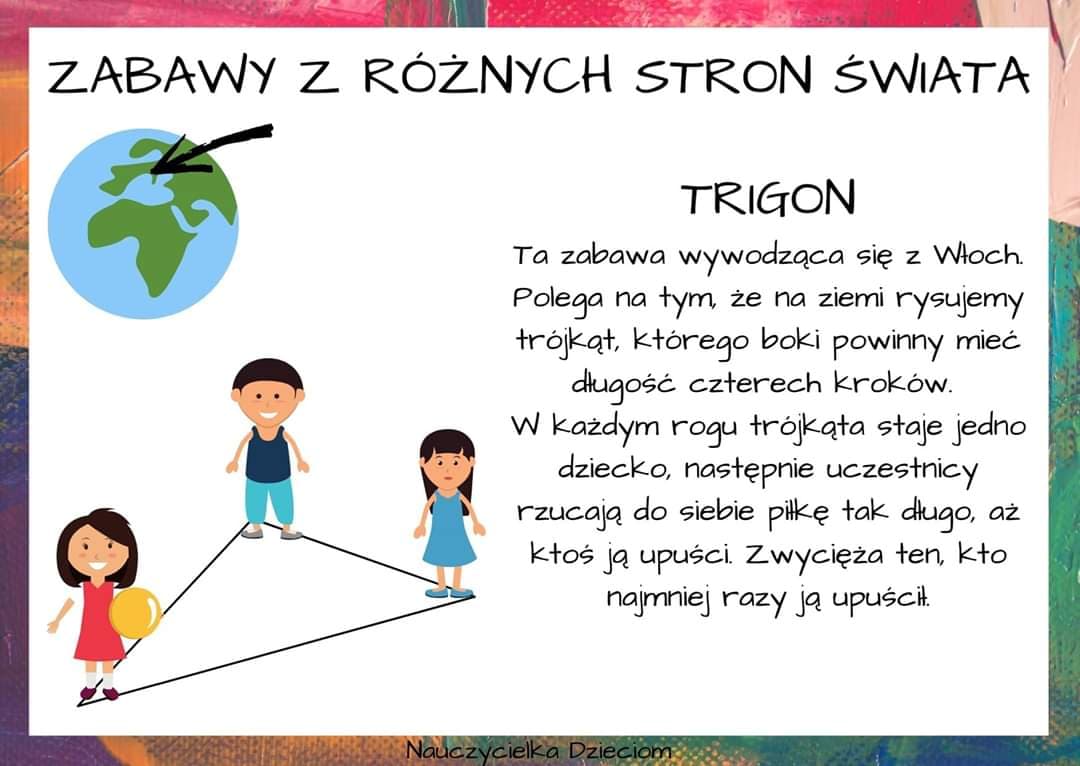 Czy pamiętasz zabawy w jakie bawiliśmy się w naszym przedszkolu? Wymień kilka.Propozycja  pracy plastycznej na dziś : Murzynek z rurki po papierze toaletowym .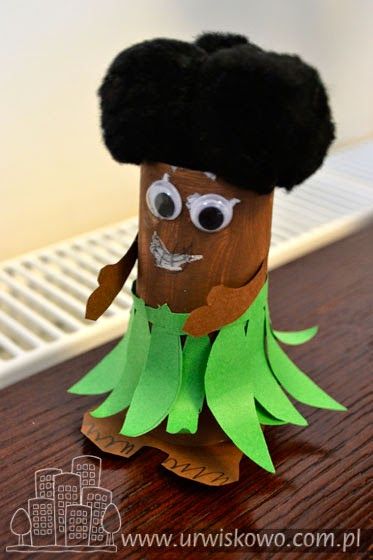 Źródło: www. urwiskowo.com.plKochani ! w dalszym ciągu czekamy na  zdjęcia od Was :  zdjęcia Waszych zabaw i  prace plastyczne . Mamy już bardzo dużo  takich  zdjęć , będą świetną pamiątką  i kroniką naszej grupy V ,  w tym szczególnym roku szkolnym 2019/20.Są dowodem  wspaniałej , wspólnej pracy Was i Waszych Rodziców.